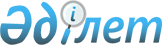 "Самұрық-Қазына" ұлттық әл-ауқат қоры" акционерлік қоғамының кейбір мәселелері туралыҚазақстан Республикасы Үкіметінің 2018 жылғы 20 желтоқсандағы № 853 қаулысы.
      "Ұлттық әл-ауқат қоры туралы" 2012 жылғы 1 ақпандағы Қазақстан Республикасы Заңының 7-бабы 2-тармағының 15-2) тармақшасына сәйкес Қазақстан Республикасының Үкіметі ҚАУЛЫ ЕТЕДІ:
      1. "Самұрық-Қазына" ұлттық әл-ауқат қоры" акционерлік қоғамы (келісім бойынша) Қазақстан Республикасының заңнамасында белгіленген тәртіппен:
      1) осы қаулыға қосымшаға сәйкес Түркістан қаласындағы объектілердің құрылысын қаржыландыруды;
      2) осы қаулыдан туындайтын өзге де шаралар қабылдауды қамтамасыз етсін.
      2. Осы қаулы қол қойылған күнінен бастап қолданысқа енгізіледі. Құрылысын қаржыландыруды "Самұрық-Қазына" ұлттық әл-ауқат қоры" акционерлік қоғамы қамтамасыз ететін Түркістан қаласындағы объектілердің  Тізбесі
      Ескерту. Тізбеге өзгеріс енгізілді – ҚР Үкіметінің 30.04.2019 № 235; 16.08.2019 № 604 қаулыларымен.
      1. 7000 орындық стадион.
      2. Оқушылар сарайы.
      3. Қожа Ахмет Яссауи музейі.
      4. Цифрлық офис.
      5. "Smart City" жобасы және байланыс желілерін жүргізу.
      6. Конгресс-холл.
      7. Алып тасталды -  ҚР Үкіметінің 30.04.2019 № 235 қаулысымен.


      8. Амфитеатр.
					© 2012. Қазақстан Республикасы Әділет министрлігінің «Қазақстан Республикасының Заңнама және құқықтық ақпарат институты» ШЖҚ РМК
				
      Қазақстан Республикасының
Премьер-Министрі

Б. Сағынтаев
Қазақстан Республикасы
Үкіметінің
2018 жылғы 20 желтоқсандағы
№ 853 қаулысына
қосымша